南京临度医疗科技有限公司招聘简章公司简介南京临度医疗科技有限公司立足于学术科研行业。临度医疗旗下品牌——临度科研，以自主研发的“临床试验数据采集系统（Electronic Data Capture System，简称EDC）”为基础，以“真实临床数据，从方案到成果”为宗旨，帮助医生解决研究设计、数据收集和统计分析中遇到的困难，提高医学研究的效率和科学性。自2009年成立以来，临度医疗致力于打通医学研究中的壁垒，为医疗工作者提供最有价值的科研服务。临度科研以临床数据为核心进行深度挖掘、转化分析和研究。临度科研旗下独立实验室——数洞实验室，则以实验数据为核心进行提炼分析。临度使命做医疗科研领域最有价值的医学科研服务提供者临度愿景为推动医疗领域的科研发展持续努力一、福利待遇：
1、培训福利：（1）完善的内部培训体系，入职后进行岗前培训、工作技巧培训，师徒制带教模式。（2）不定期外部培训机会。（3）定期举办读书会。
2、晋升机制：（1）纵横双向发展通道；（2）中基层管理者岗位实行内部晋升（储备干部—主管—经理—总监）。 3、薪酬福利：为员工提供富有竞争力的薪酬体系并每年对员工进行年度薪酬调整；4、社会保险：五险一金。5、有薪假期：正式员工享有带薪产假、陪产假、婚假、丧假、病假、带薪年假等；6、旅游及拓展活动：全体员工旅游、不定期部门团建活动，在司服务满一定年限可享受公费出国旅游，以提高同事间的凝聚力团队建设；7、公司给予员工生活关怀，月度生日会给员工派送现金及生日礼物、传统/非传统节日派送礼品礼金及过节费、下午茶、免费零食柜等。 二、招聘需求三、联系我们：     公司地址：南京市秦淮区中山东路218号长安国际29楼 （2/3号线大行宫站下车50米即到长安国际中心）           简历投递：2885360774@qq.com或2850662230@qq.com或3002971024@qq.com
公司网址：https://m.linduky.com公司微信公众号：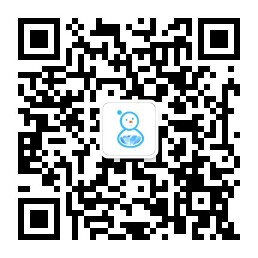 HR中心公众号：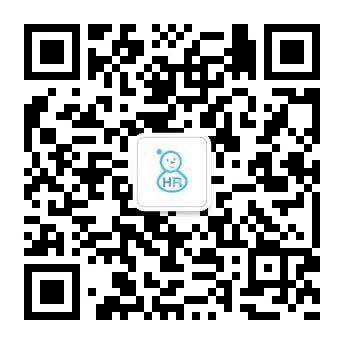 联系人： 丁小姐：02568275516、17798525076（同微信）           王小姐：025-68271563、18512542398（同微信）   陈小姐：025-68275513、17715265026（同微信）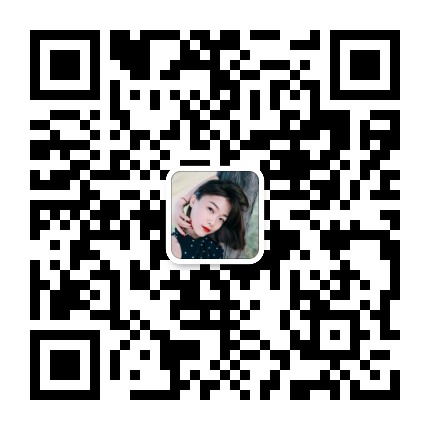 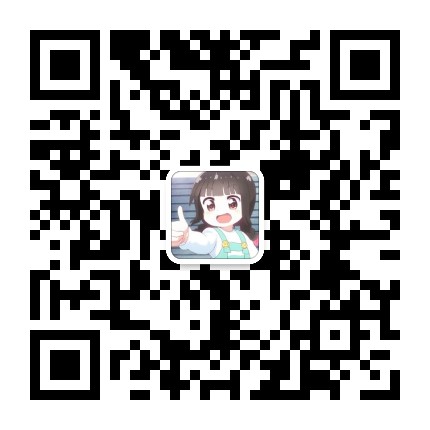 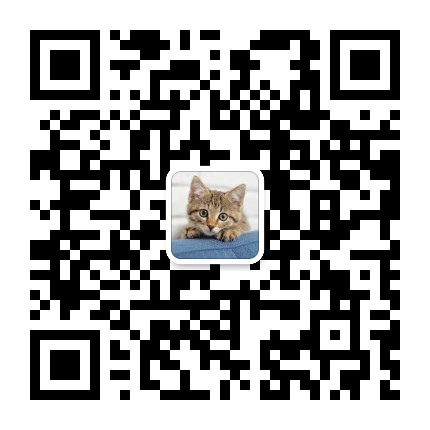 临度科研，期待您的加入！南京临度医疗科技有限公司人力资源部岗位招聘人数学历专业工作内容工作地点






临床医学编辑






3人






硕士及以上1、硕士及以上学历，公共卫生、预防医学、流行病与卫生统计学、临床医学、等医学相关专业；2、已撰写并成功发表SCI收录的论文者优先；3、能熟练阅读中英文文献，熟练使用办公软件；4、有较好的逻辑性、学习能力和沟通能力。1、阅读相关领域文献并能够根据项目进行科研构思；2、负责对接客户医学科研项目，并实时跟进指导；3、负责科研成果的评估，并从科研和语言的角度给出高质量的修改建议。






南京市秦淮区-大行宫临床方案设计顾问2人硕士及以上1、硕士及以上学历，公共卫生、预防医学、流行病与卫生统计学、临床医学、等医学相关专业；2、有临床试验设计，CRO和药企医学部相关工作经验优先；3、有较强的文献检索和写作能力，能熟练阅读中英文文献；4、有较好的逻辑性、学习能力和沟通能力。1、根据项目需求负责文献查阅与调研；2、根据客户需求制定临床研究方案；3、负责临床实验方案撰写、CRF设计；4、负责研究者手册以及临床试验总结报告的撰写。





南京市秦淮区-大行宫临床数据统计师2人硕士及以上1、硕士及以上学历，公共卫生、预防医学、流行病与卫生统计学、医学统计学与生物统计学、临床医学等医学相关专业；2、有数据管理、数据处理、数据分析、数据建模等工作经验；3、熟悉临床试验设计与统计分析流程，有CRO、临床研究机构中数据分析相关工作经验；4、熟练使用办公软件和SAS、SPSS等统计分析软件；5、有较好的逻辑性和数据敏感性。1、配合临床研究人员进行试验方案设计等工作；2、进行临床试验各阶段数据管理和统计分析工作；3、收集整理临床诊疗数据并进行数据挖掘；4、建立医疗数据研究分析模型；5、独立撰写统计分析报告。
南京市秦淮区-大行宫临床医学顾问2人硕士及以上


1、硕士及以上学历，临床医学、公共卫生等医学相关专业；2、英文流利，可熟练进行专业的文献检索及阅读，熟练使用专业的英语进行语言或文字交流；3、具备较强的沟通表达能力和一定抗压能力；4、有相关的科研成果经历或相关工作经验者优先；6、能适应一定的出差。1、熟悉掌握公司各类产品知识，给客户提供一站式的解决方案；2、与客户进行有效沟通深入了解客户的需求，找出最优的解决路径和提供相关的产品；3、主导临床研究项目的开发，包括专家沟通、方案的讨论修订等工作；4、组织KOL研讨，建设和维护KOL网络，建立公司专家库；5、及时跟踪并推送相关领域的医学进展，指导或协助市场部完成产品的推广。





南京市秦淮区-大行宫细胞实验员2人硕士及以上1、硕士及以上学历，分子生物学、细胞生物学、医学等相关专业；2、有细胞实验项目工作经验优先；3、具备良好的沟通和学习能力，具有较强的责任心和耐心；4、注重团队精神和团队协作能力。1、负责实验用细胞样本的接收、登记及存放管理工作；2、负责细胞生物学相关实验工作，能独立负责细胞房相关事务，维护细胞培养各项仪器设备，保证细胞房内部洁净无污染；3、建立稳转细胞系、细胞库，掌握原代细胞分离及培养、肿瘤细胞培养、细胞药物处理、细胞转染、细胞增殖、迁移侵袭、免疫荧光、凋亡和周期检测等常规技术；4、负责实验操作、数据分析，做好各项记录，提供真实可靠的实验数据，并撰写相关阶段实验总结报告；5、完成实验仪器设备及器械的管理与日常清洁保养工作。南京市江宁区